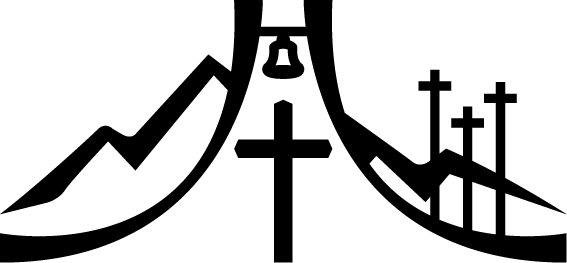 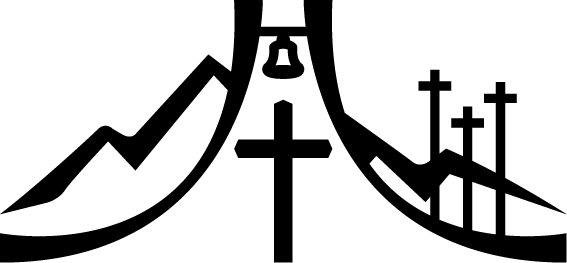 The Sheppard’s Pen 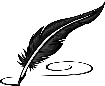 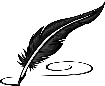 			December 2022The Light Of The World Has Dawned!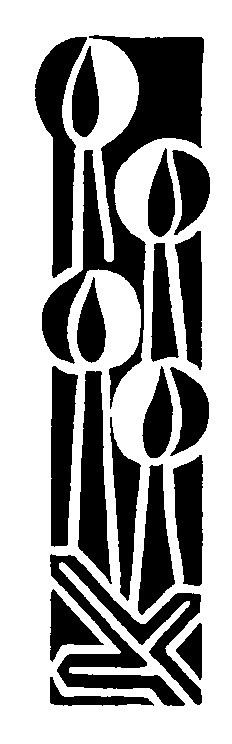 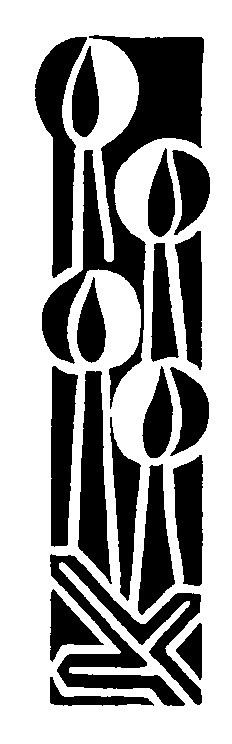 The people walking in darkness have seen a great light.  For those living in the land of the shadow of death, the light has dawned.  (Isaiah 9:2 EHV)Following our family traditions or our personal planning, we either have started decorating our homes and churches or we soon will as Christmas approaches.  Already we can see more Christmas lights on homes around our neighborhoods.  There are many secular and religious customs are followed during this time of the year.  For the Christian, Christmas is the celebration of the birth of our Savior Jesus Christ, Immanuel.  He is the light of the world as the Apostle John recorded in his Gospel.  Christians congregations have rejoiced at the birth of our Savior throughout the generations since the Jesus’ birth in Bethlehem and will continue to rejoice and celebrate this miracle until our Savior returns in glory.The four Sundays before Christmas are called the season of Advent.  The very word ‘Advent’ is a Latin word which itself means “coming to”.  Advent is a time when we are getting ready to celebrate the first coming of our Savior.  It is also a time when we look forward to the Savior’s return on the Last Day.  Just as John the Baptist called people to repent of their sins as the Savior was coming into the world, so also Advent is a season in which we are called to repentance as we look with joy to that future day when our Savior comes again in his glory to judge the nations.The four Sundays each follow a different emphasis – Watch! Prepare! Rejoice! and Behold!  The four candles on the Advent wreath are reminders of these themes.  These four candles have also been given other designations and meanings that Christians use to remind ourselves about our Savior’s first and second Advents.  Churches also mark this season with either purple, which reminds us of repentance (as purple does in Lent), or blue, which was chosen by Lutherans who sought to focus the worshippers’ attention to the skies from which our Savior will come again.The candles and lights of Advent and Christmas serve to remind us of the Light of the World who came and shown into the dark sinful hearts of mankind bringing rescue from sin, death, and hell.  They stand as reminders of our victorious Savior who will come again in his glory on the Last Day.  They remind us of hope and love.  They remind us to watch, prepare, rejoice, and behold.  Come now, and let us reason together, says the Lord.  Though your sins are like scarlet, they will be as white as snow.  Though they are as red as crimson, they will be like wool. (Isaiah 1:18 EHV)Christmas ServicesChildren's Christmas Eve/Candlelight Service: The service will be at 6:30 PM on Saturday December 24th.  We have begun practices for the children's songs and parts. Please bring your children to Sunday School so they have a chance to participate and practice. There are no Saturday practices this year.Christmas Day Service will be held on Sunday December 25th at 9 AM with communion. New Year's Eve Service will be held on Saturday December 31st at 6:30 PM with communion.PLEASE CHECK YOUR CALENDARS AND BULLETINS FOR ALL EVENTS.General AnnouncementsPrivate CommunionPastor Sheppard is happy to offer private communion to those who prefer it; simply email him (revmikesheppard@gmail.com) or call him (920-745-0883) to schedule a time.Online StreamingWe are livestreaming on Facebook Live Sundays at 9:00am. Services will also be uploaded to Rumble (Mt. Zion’s channel is mtzionripon) and the link will be posted on the church website in the VIDEOS subheading under the MEDIA tab. Services will still be available on DVD. Please feel free to contact Pastor Sheppard with questions.Christian Family Solutions Christian Family Solutions is a WELS affiliated organization providing counselling services to the hurting. Both in person and video appointments are available for those in need by contacting CFS directly. Mt. Zion is a partner with them through the Member Assistance Program (MAP).  Our church has a fund dedicated to assisting our members with the cost of these services.  If financial assistance is needed, Pastor Sheppard notifies Christian Family Solutions and assistance will be given towards the cost of appointments.  Video counseling by computer may be conducted at the church when necessary.  For more information, visit https://christianfamilysolutions.org. Altar FlowersIf you wish to have flowers put on the altar in the future, please contact Marilyn Ninneman at 748-6474 in addition to signing up on the flower chart.Kitchen & Church Cleaning2 cleaning lists have been created - one is on the bulletin board upstairs and includes everything except kitchen tasks. Another list is in the kitchen for tasks to complete there. This is open to anyone in the congregation who is willing to help. When you complete a task, please write your name and date completed by that task. Thank you for your help!Helping Hands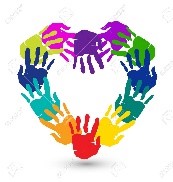 If you are interested in helping someone with technology, helping give rides to appointments in Ripon, Berlin, Oshkosh, or Fond du Lac, please let Joanne Gregor know. If you or someone you know needs assistance, please contact Lisa Tremore at 920-229-1297, Tammy Niemuth at 920-299-0240 or Joanne Gregor at 920-896-1518. If you need assistance of any kind, please do not feel like you are imposing; this is why Helping Hands exists! Kids C.A.R.E.:In September, we launched the LWMS Kids C.A.R.E. home mission project, “Mi Amigo Jesús” (My Friend Jesus), for the Family Ministry Outreach Fund–Hispanic Ministries.  This Kids C.A.R.E. project will support home mission congregations that want to begin or expand outreach efforts to their Hispanic families and communities with toddler/early childhood social interactive programs, such as Mornings with Mommy.  You can support this home mission by using your weekly offering envelopes. Thank you for your support.  Please keep Kids C.A.R.E. in your prayers.LWMSNew Member NewsWe are happy to welcome two new members to the Mt. Zion congregation: Dennis and Karen Zanto.  Dennis and Karen come to us from the St. John’s, Markesan and already have several friends here who have come from the same church.  Karen says that she and Dennis knew each other in high school but were just friends.  Each went on to marry someone else, but now they have become a blended family with her three daughters, Dennis’s two sons, and thirteen grandchildren.  Both of them are retired but worked in Markesan, then Quadgraphics, and then at Alliance (or Speed Queen, as most of us know it).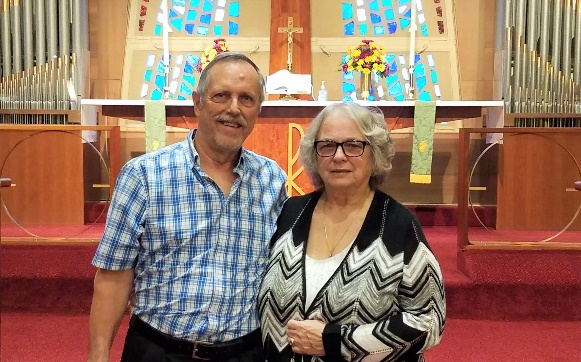 Karen occupies her time as a quilter, and Dennis has a 23T bucket hot rod, a show car that he enjoys. He has shown the car at two shows and won awards in both of them!Please take a minute to greet our new members and get to know them.Welcome Dennis and Karen!Befriend A Missionary (BAM):During November LWMS encourages congregations to remember our missionaries with cards that show our support and gives them needed encouragement. Mt. Zion has participated in this project for several years and will do so again this year from Nov. 1 st to November 30th. We are asking our members to write cards to Pastor Jonathan Bauer, Pastor Nathaniel Bourman, and Luke Wolfgramm). As you enter church, you will see a display table with information about each of our missionaries. There will be paper bags with cards that you can take with you to write to each of our missionaries, or if you would prefer to use your own cards that is another option. Please return your cards to Mt. Zion by Nov. 27th, so they can be mailed to our missionaries for Christmas. Thank you for taking a moment to send our missionaries cards.100 Missions in  10 YearsAt the 2021 Synod Convention, delegates enthusiastically approved a WELS Home Missions initiative to plant 100 home mission churches and enhance 75 ministires in 10 years beginning in 2023. During the same time, we want to support 75 enhancement grants to help existing congregations reah more souls, often in other cultures. This is a BIG challenge. An impossible one you might say. But this initiative isn’t as much about planting more churches but about sharing the gospel of Jesus Christ. It’s about aggressively reaching lost souls. We pray that God will bless our efforts, trusing that he is able to do immeasurably more than all we ask or imagine. Learn more about this initiative, stay up to date on progress, and learn how you can get involved in this synod-wide church planting effort at wels100in10.net.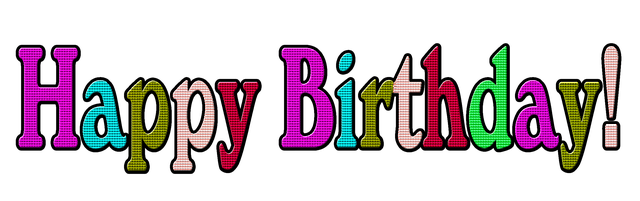 On The Lighter Side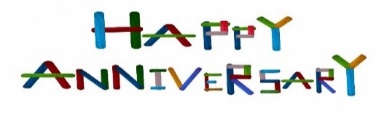 Mt. Zion MessengerNovember, 2022Mt. Zion Evangelical Lutheran Church320 Mt. Zion Dr. Ripon, WI 54971Pastor Michael SheppardChurch Email: mountzionripon@gmail.comChurch Website: www.mtzionripon.orgPastor’s Office: 920-748-9734Pastor’s Email: revmikesheppard@gmail.comNewsletter ArticlesSince there will be more than one person assembling the newsletter, please email the church office with news/articles. Deadline for articles for the December edition is November 21st, 2022. Please either give news/articles to Jo Meeker or email them to the church office at mountzionripon@gmail.com.We are always looking for human interest news from our members! If there is any incorrect information, please let us know that as well.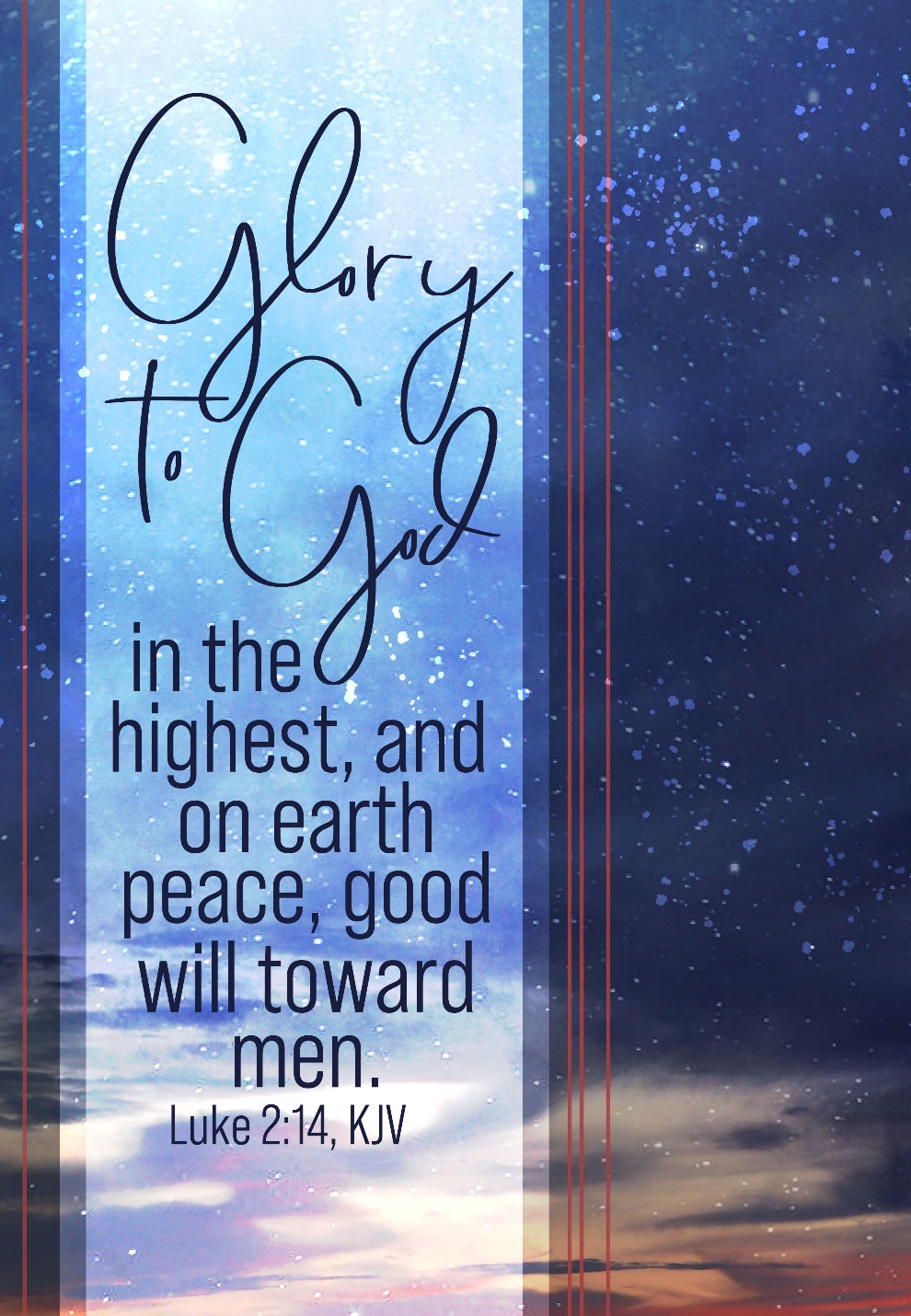 FELLOWSHIP IN LATIVIA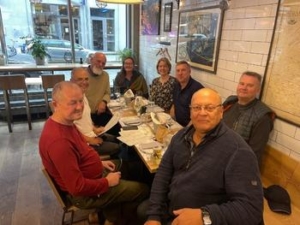 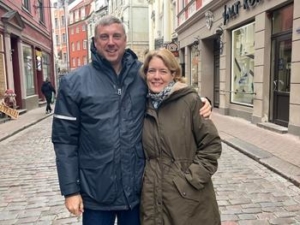 Carter Samuelson12/4/2014Connor Isaac12/21/2017Robert Reiser12/6/1938Patti Worm12/21/1949Adam Covach12/8/1985Dennis Scott12/23/1959Tammy Weckwerth12/9/1968Nathan Tremore12/24/1997Tinsley Peoples12/14/2020Donna Mueller12/25/1941Judith Robbert12/14/2007Remington Mueller12/25/2002Sage Sutton12/14/2007Carl Mueller12/26/1960Donald Roehl12/16/1941Nicholas Sanchez12/26/1989Robin Scott12/16/1961Darla Weber12/28/1976Elijah TerBeest12/17/2015Sally Ehrenberg12/31/1940Steve Ohlrich12/19/1952Kenneth and Kari Hielke12/4/2014Dennis and Brenda Miller12/9/2000Donald and Donna Mueller12/13/1960Donald and Joanne Gregor12/28/1974Nichalas and Caitlin Goeldi12/31/2016Timothy and Mandy Kranz12/31/2008